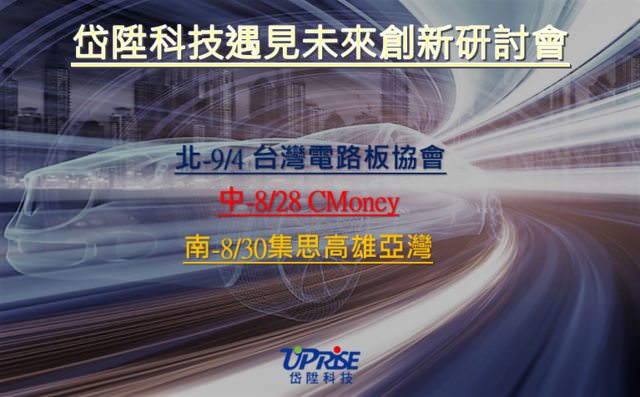 【2018 岱陞科技 遇見未來創新研討會】機械智能化時代來臨了，您準備好了嗎?     智能化將為全球性企業帶來革命性的改變…...
科技日新月異，面臨到的挑戰也與日遽增，誰能掌握未來，就能掌握先機，創新已然成為發展趨勢，如何能在這競爭激烈的時代中脫穎而出呢?岱陞科技因應趨勢發展，為產業界推動達梭系統3D體驗解決方案，期望和業界先進一同在未來拔得頭籌，共創雙贏，提升企業價值及競爭力!岱陞科技將於高雄、台中與桃園三地舉辦" 2018 岱陞科技 遇見未來創新研討會 "，屆時岱陞科技團隊將與您分享最新技術解決方案與應用，誠摯的邀請您共襄盛舉，期待您的蒞臨！8/30 南部 集思高雄亞灣南部場議程13:00 - 13:30 來賓報到13:30 - 13:40 開場. 致歡迎辭13:40 - 14:40 PowerBy & ENOVIA 設計配置協同管理14:40 - 15:00 Tea Time Break15:00 - 15:50 3DEXPERIENCE CATIA 設計與應用15:50 - 16:40 數位工廠DELMIA_裝配與人因的應用16:40 - 17:00 Q&A

8/28 中部 台中CMony中部場議程13:00 - 13:30 來賓報到13:30 - 13:40 開場. 致歡迎辭13:40 - 14:20 CATIA(HD2)進階參數式設計14:20 - 14:40 Tea Time Break14:40 - 15:20 虛實整合_打造數位製造(Robot)15:20 - 15:30 Q&A
  
9/4 北部 台灣電路板協會北部場議程13:00 - 13:30 來賓報到13:30 - 13:40 開場. 致歡迎辭13:40 - 14:20 CATIA應用與新知14:20 - 15:00 DELMIA數位化製造解決方案15:00 - 15:20 Tea Time Break15:20 - 16:20 PowerBy & ENOVIA設計配置協同管理16:20 - 16:30 Q&A
活動資訊： https://goo.gl/QuiaGM
報名連結: https://goo.gl/tAZ2nV
報名方式：E-mail：berry@uprise.com.tw   傳真報名：07-3350573          電話報名：07-3350570#12黃小姐
                                     岱陞科技股份有限公司         
                                       達梭系統股份有限公司  敬邀